Список литературы Бойко, В.В. Если ты мать и жена [Текст] / В.В. Бойко. - Москваоскваосква : Сов. Россия, 1990. - 160 с.Иванова, Лилия. Я - мама [Текст] / Л. Иванова. - Москва : ОЛМА Медиа Групп, 2011. - 448 с. - (Мамина школа).Моя мама [Текст] : Стихи русских поэтов / худож. Е. Медведев. - Москва : Дрофа- Плюс, 2009. - 48 с.Панкова, Ольга. Мама и малыш. От рождения до трех лет [Текст] : Лучшие достижения древнекитайской и традиционной медицины для мамы и малыша / О.Ю. Панкова. - Москваоскваосква : Эксмо, 2012. - 352 с.Центральная городская библиотека. Горячий Ключ,ул. Ленина, 203/1тел.: (86159) 3-74-41e-mail: biblioteka.gorkluch@gmail.comwww.librarygk.ruЧасы работы10.00-18.00Без перерываВыходной – понедельникПоследний день месяца – санитарныйМБУК «ЦБС»Центральная городская библиотекаОтдел методической работы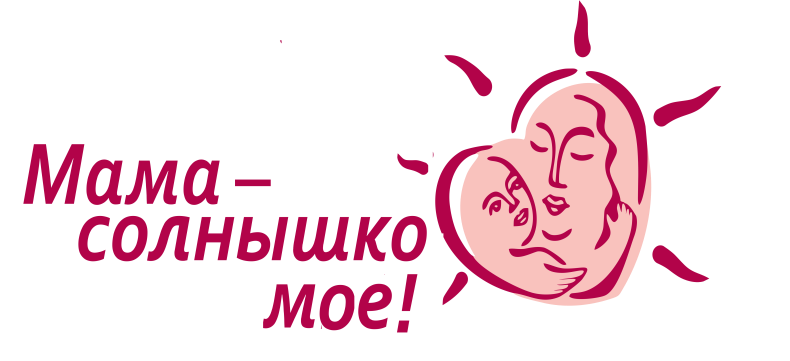 Горячий Ключ2018День матери – праздник недавний. Но сложно найти человека, которому он не пришелся по душе. Ведь даже очень взрослые люди не бывают равнодушны к своим матерям. А тем более дети – им очень приятно поздравлять одного из самых близких людей в своей жизни, придумывать им подарки и радовать чем-то приятным.История возникновения праздника матерейДолгие годы мам в России поздравляли исключительно на 8 марта. Так уж сложилось, несмотря на предысторию женского праздника, что  он стал восприниматься и как праздник женственности, и как материнский день. Поздравляли женщин любого возраста и статуса – и годовалых малышек, и бабушек, и коллег по работе, и начальниц.Но мамы – люди совсем особенные. Ничего нет сильнее подлинной материнской любви. И матери имеют на своих чад самое большое из всех возможных влияний. В большинстве случаев – это хорошее влияние. Потому и появился праздник, где чествуют только мамочек. И его поддержали очень многие страны, сделав официальным.До официального признания праздника в новейшей истории существовало так называемое Материнское воскресенье  в Великобритании в 17-19 столетиях. Неофициальный день, когда поздравляли женщин, имеющих детей.А еще раньше – во многих языческих обществах к материнству, плодородию относились с огромным пиететом. Матери почитались особенно. И в честь их устраивались разные празднества. К женщинам без детей всегда относились хуже.Во многих обществах в древности и намного позже долгие годы существовал культ материнства. Матери богов всегда в религиях были на особом положении.Сегодня это праздник в честь именно родных людей, прежде всего. Во многих странах люди носят в День матери на груди гвоздики. Белую – как дань памяти уже ушедшей женщине. А если мама рядом – носят цветную.В России, где официально такой праздник  появился в 1998 году согласно указу правительства, символом праздника считается незабудка. Но интересно, что еще за 10 лет до того, еще при СССР, День матери появился в Баку – по инициативе учительницы Эльмиры Гусейновой. И эту инициативу довольно серьезно поддержали – праздник получил распространение. Возможно, это и побудило Ельцина подписать указ об официальном статусе Дня матери на рубеже столетий.Афоризмы и цитаты про маму:Сердце матери – это бездна, в глубине которой всегда найдется прощение.Только мама ради своих детей способна на невозможноеМатери любят своих детей больше,  чем самих себяСамый лучший друг – это мама. Она никогда не завидует, не желает плохого. А в глазах её сверкает любовь и гордость за своего ребенка!Первый подарок, который даёт нам мама – это жизнь; второй – любовь и третий – понимание.Мама – это самое красивое слово, произнесенное человеком!